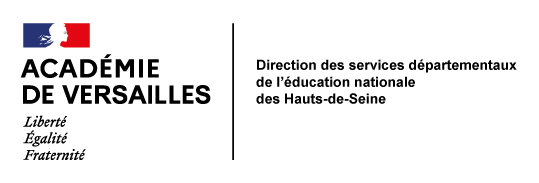 Accueil des enfants réfugiés ukrainiens dans les écoles et les établissements du département des Hauts-de-SeineLe code de l’éducation garantit l’accès à l’instruction à tous les enfants âgés de 3 à 16 ans et l’obligation de formation pour les enfants de 16 à 18 ans présents sur le territoire national.Accueil des enfants dans les écoles maternelles et élémentaires L’inscription des enfants dans les écoles est une compétence du maire de la commune. Pour inscrire un enfant à l’école maternelle ou à l’école élémentaire, qu’il soit francophone ou non, il faut se rapprocher du service scolarité de la mairie.Accueil des enfants dans les collèges et les lycéesSi l’enfant a entre 11 et 18 ans, il faut se rapprocher du centre d'information et d'orientation (CIO) du secteur (liste en annexe). Un bilan de parcours scolaire et une évaluation pédagogiques permettront de déterminer l’orientation scolaire de l’enfant. A l’issue de cet entretien, les services de la DSDEN affecteront l’enfant dans un établissement scolaire.Liste des centres d'information et d'orientation :Si vous habitez les communes de Boulogne-Billancourt, Chaville, Issy-les-Moulineaux, Garches, Marnes-la-Coquette, Meudon, Ville-d’Avray, Saint-Cloud, Sèvres, Vaucresson, vous dépendez de la cellule du :Centre d’Information et d’Orientation
Boulogne-Billancourt
10 rue Paul Adolphe Souriau
92100 Boulogne-Billancourt
Téléphone : 01 55 20 09 30
Courriel : cio-boulogne@ac-versailles.fr
Si vous habitez les communes de Châtenay-Malabry, Clamart, Châtillon, Le Plessis-Robinson, Malakoff, Vanves, vous dépendez de la cellule du :Centre d’Information et d’Orientation
Clamart
28 rue des Closiaux
92140 Clamart
Téléphone : 01 46 42 92 91
Courriel : cio-clamart@ac-versailles.fr
Si vous habitez les communes de Bois-Colombes, Colombes, La Garenne-Colombes, vous dépendez de la cellule du :Centre d’Information et d’Orientation
Colombes
75 avenue Henri Barbusse
92700 Colombes
Téléphone : 01 42 42 17 34
Courriel : cio-colombes@ac-versailles.fr
Si vous habitez les communes de Courbevoie, Levallois-Perret, Neuilly-sur-Seine, Puteaux, Suresnes, vous dépendez de la cellule du :Centre d’Information et d’Orientation
Puteaux
2 cours Maréchal Leclerc
92800 Puteaux
Téléphone : 01 49 03 74 20
Courriel : cio-puteaux@ac-versailles.fr
Si vous habitez les communes d'Asnières, Clichy, Gennevilliers, Villeneuve-la-Garenne, vous dépendez de la cellule du :Centre d’Information et d’Orientation
Gennevilliers
60 rue Georges Corète
92230 Gennevilliers
Téléphone : 01 47 92 79 68
Courriel : cio-gennevilliers@ac-versailles.fr
Si vous habitez les communes d’Antony, Bagneux, Bourg-la-Reine, Fontenay-aux-Roses, Montrouge, Sceaux, vous dépendez de la cellule du :Centre d’Information et d’Orientation
Montrouge
24 rue Arthur Auger
92120 Montrouge
Téléphone : 01 46 57 24 75
Courriel : cio-montrouge@ac-versailles.fr
Si vous habitez les communes de Nanterre et de Rueil-Malmaison, vous dépendez de la cellule du :Centre d’Information et d’Orientation
Rueil-Nanterre
101 route de l’Empereur
92500 Rueil-Malmaison
Téléphone : 01 47 49 43 00   
Courriel : cio-rueil@ac-versailles.fr